Estimados apoderados:Esta semana trabajaremos las partes del cuerpo humano junto a la canciónHead, shoulders, knees and toes! https://www.youtube.com/watch?v=ZanHgPprl-0Otra versión con unos dibujos más tiernos!! https://www.youtube.com/watch?v=WX8HmogNyCYSe adjuntan igual dos páginas del libro de actividades para completar en casa.Para el Jueves 09 de abril deben ser enviadas esas páginas para revisar la tarea.No se olviden que cualquier duda pueden comunicarse a este canal, al teléfono o al correo indicados :D Muuuuchas gracias!!!!!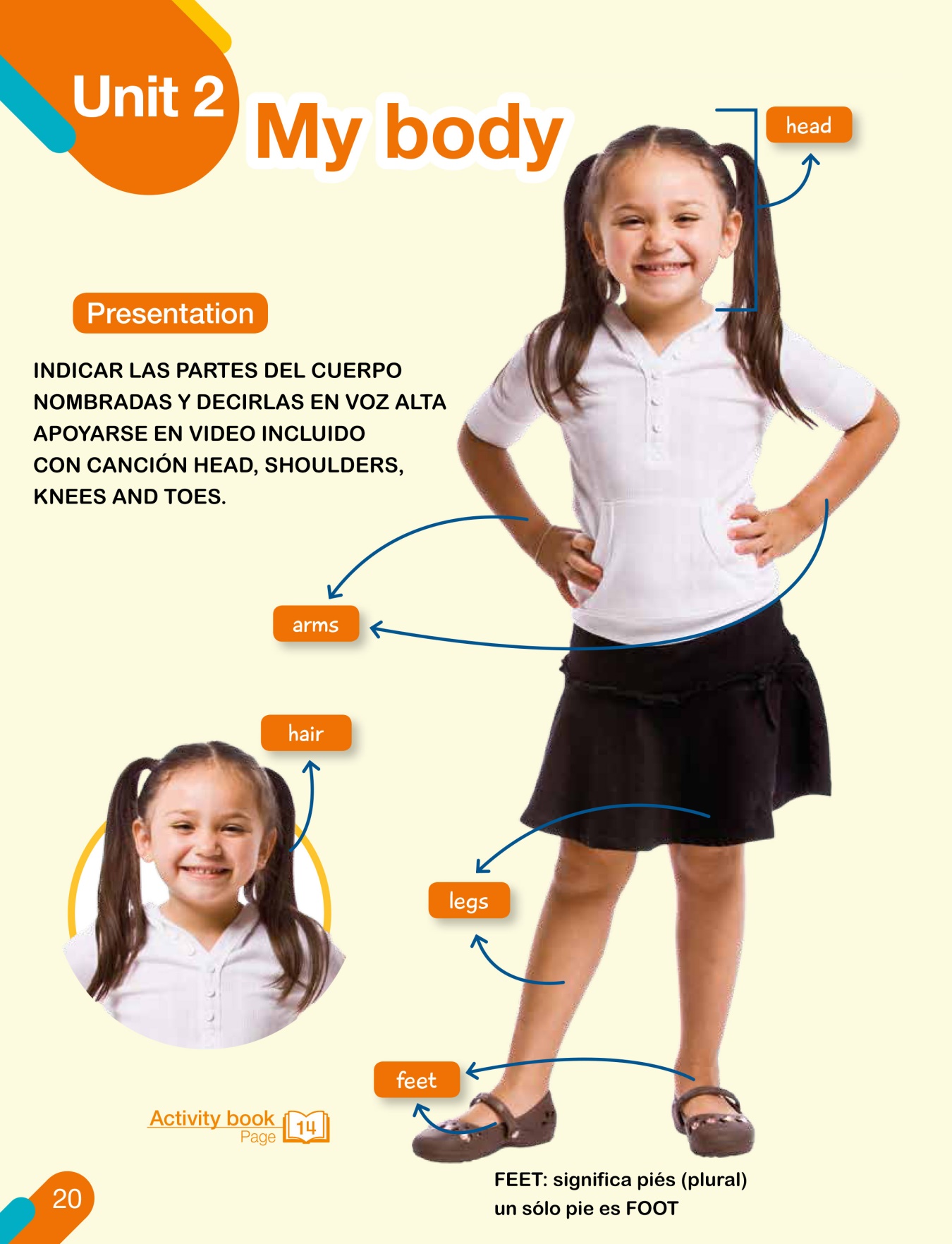 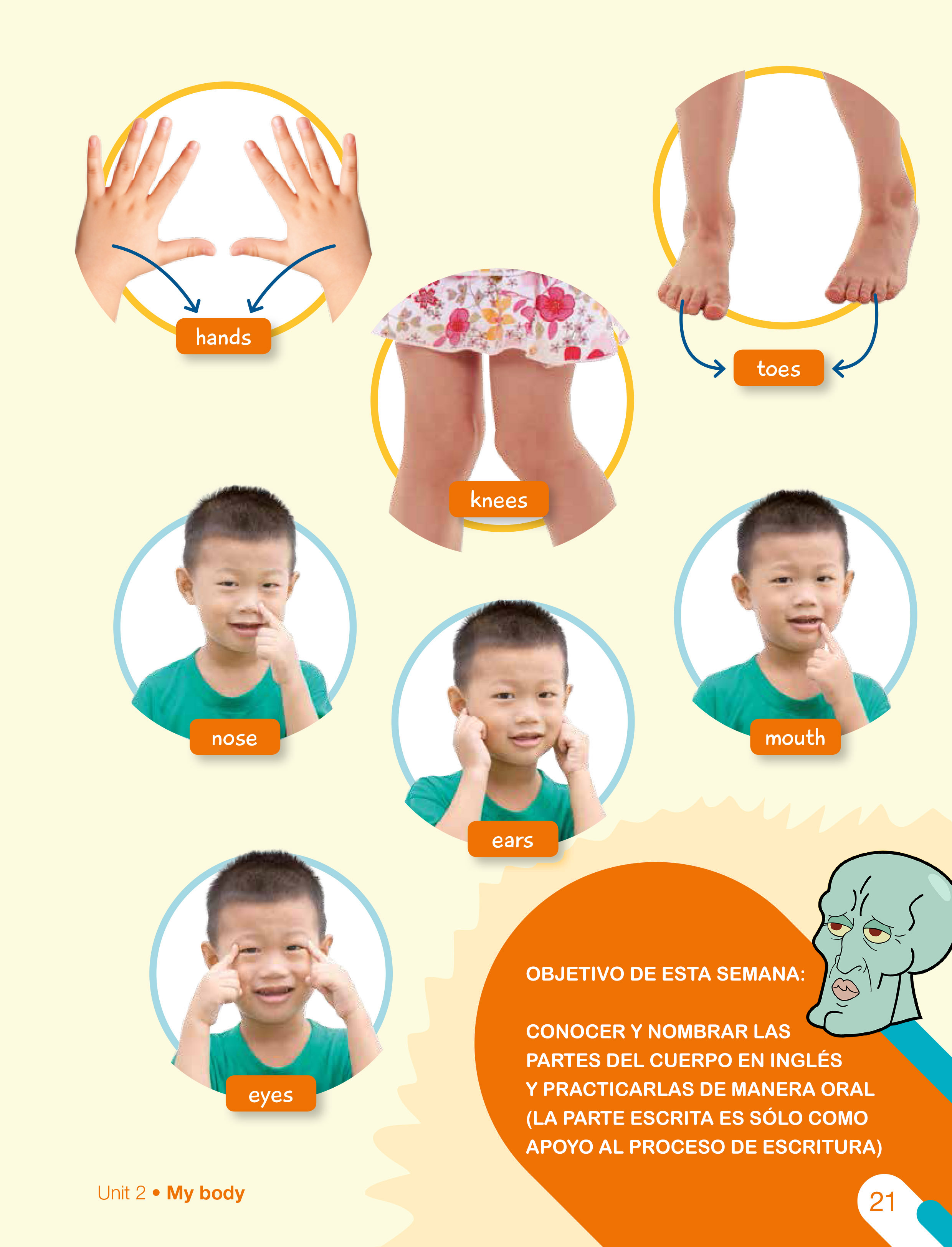 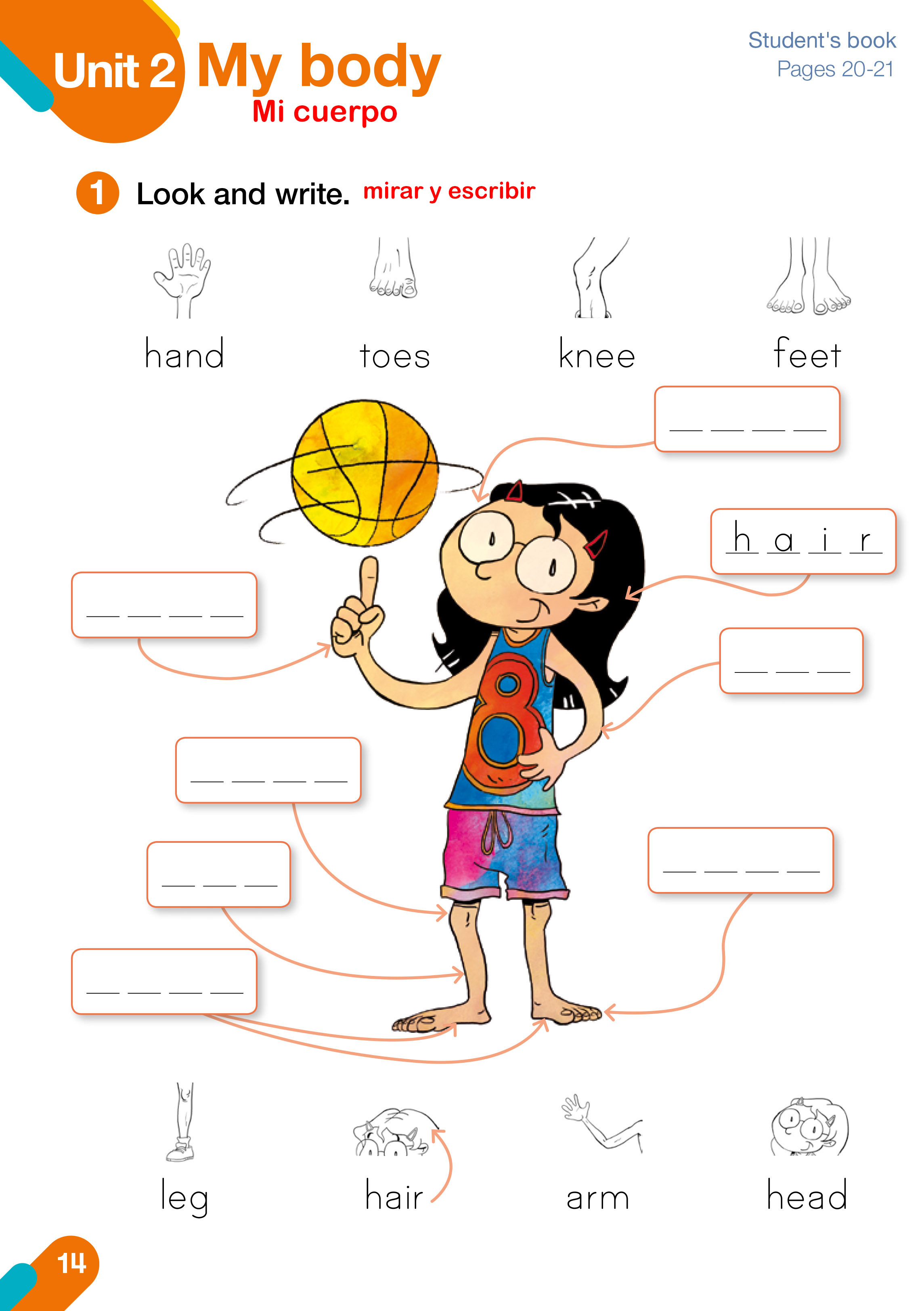 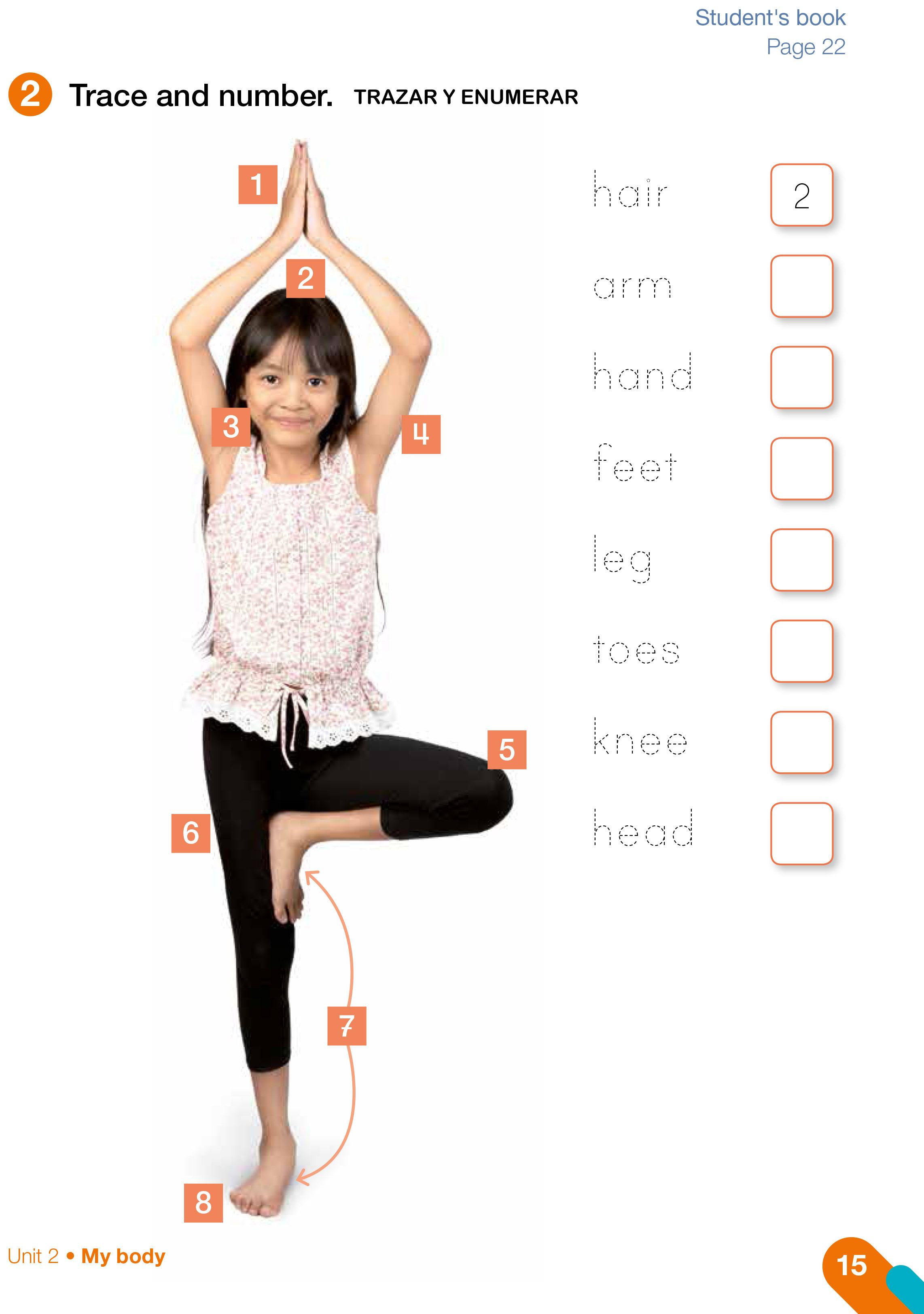 